Dossier sur la plateforme SPHINXPage 1N° UAI de votre établissement Nom de l'établissement Commune Nom Prénom FonctionEmail Nom du projetSi le projet est inter-établissement, combien sont concernés en dehors du vôtre ? Page 2De la concertation au planQuelles sont les idées d’évolution ou de transformation identifiées à l’issue des concertations ? Page 3Notre plan d’action, ses priorités et ses objectifs Notre plan d'action, c'est : Page 4Le ou les objectifs que notre plan d’action vise à atteindre : Page 5Votre projet relève-t-il d'une expérimentation à caractère dérogatoire (Articles L.314-1 à L.314-3 du code de l'éducation) ? Quel est le nombre d’élèves bénéficiaires du projet ? Quand débuterait la mise en œuvre du projet : Au-delà des équipes éducatives et des élèves, quelles sont les autres parties prenantes dans la mise en œuvre du projet ? Précisions Page 63. Nos besoins pour la mise en œuvre du plan d’action Auriez-vous besoin d’accompagnement pour : 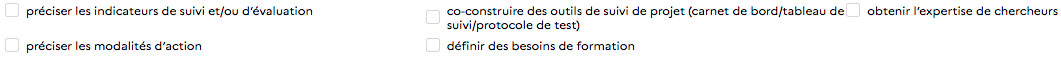 Si vous le souhaitez, dites-nous en plus : Page 7Pour la mise en œuvre de mon projet, j'envisage un besoin de financement éventuel sur les années scolaires :Achat de matériel : Intervenants extérieurs :Formation :Indemnisation de personnel EN :Frais de déplacement :Autre :Page 8Déposer les documents « trame budget » et « fiche portrait ».